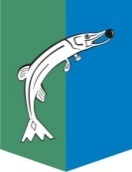 АДМИНИСТРАЦИЯСЕЛЬСКОГО ПОСЕЛЕНИЯ НИЖНЕСОРТЫМСКИЙСургутского районаХанты – Мансийского автономного округа - ЮгрыПОСТАНОВЛЕНИЕ«28» октября   2019 года                                                                                   № 352п. НижнесортымскийО внесении изменения в постановлениеадминистрации сельского поселенияНижнесортымский от 16.02.2016 № 85В соответствии со статьей 22 Жилищного кодекса Российской Федерации от 29.12.2004 № 188-ФЗ, Федеральным законом от 27.07.2010 № 210-ФЗ «Об организации предоставления государственных и муниципальных услуг»:Внести в приложение к постановлению администрации сельского поселения Нижнесортымский от 16.02.2016 № 85 «Об утверждении административного регламента предоставления муниципальной услуги «Принятие документов, а также выдача решений о переводе жилого помещения в нежилое помещение или нежилого помещения в жилое помещение» изменение, дополнив абзац 3 подпункта 4 пункта 2.10.2 предложением следующего содержания: «В помещение после его перевода из жилого помещения в нежилое помещение должна быть исключена возможность доступа с использованием помещений, обеспечивающих доступ к жилым помещениям;». 2. Обнародовать настоящее постановление и разместить на официальном сайте администрации сельского поселения Нижнесортымский.3. Настоящее постановление вступает в силу после его официального обнародования.Глава поселения		                                                                      	П.В. Рымарев